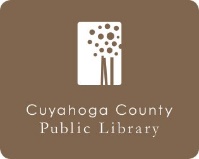 JOB ANNOUNCEMENT Cuyahoga County Public LibraryAdult Education Services Instructor II – Corrections(#7185)POSITION CLOSING DATE: June 29, 2018 @ 11:59 PM Cuyahoga County Public Library and Aspire Greater Cleveland are seeking candidates to teach an Adult Education Services curriculum that will help adult learners successfully pass the High School Equivalency test, improve their English and basic skills and enter post-secondary education or obtain/retain employment. The working title for this position is AES Corrections Instructor. Successful candidates must be knowledgeable of adult education best practices and demonstrate ability to implement lesson plans using sound instructional practices, integrate technology into classroom instruction, and teach/evaluate/provide guidance to students to promote their educational development.Required Qualifications Include: Minimum of five (5) years experience teaching in an educational setting.At least three (3) years experience teaching adults with a criminal history either within or outside correctional facilities such as prisons, jails and pre-release centers, etc. A Bachelor’s degree in Education. Preferred Qualifications: The required qualifications noted above plus coursework in Adult Education. Compensation & Work ScheduleThis is a part-time, regular, benefits-eligible position. The hourly rate is $22.05 to $26.75 hourly (depending upon qualifications). Requires working a varied schedule of up to 20-hours per week, which may include several evenings per week and every other Saturday. The work schedule is determined four (4) weeks in advance. For more information, contact Kimberly Moss at kmoss@cuyahogalibrary.org or (216) 749-9465. To view the complete job description and apply for this position, please visit our Job Opportunities page at www.cuyahogalibrary.org.   Cuyahoga County Public Library is an Equal Employment Opportunity Employer